Словарь диалектов села РозгреблиАвтор: Андросова Мария Юрьевна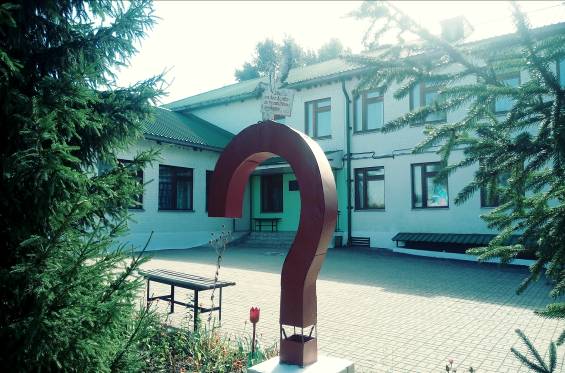 ААкаянный – бесцеремонный          Орава – большое количество людейББашковитый - умныйБрехать-обманывать                         Бурёнка - короваВВечорошный - вчерашнийВолна - шерсть овцыВыгон - место для пастбища скотаВахля - хлебобулочное изделиеВечерки - посиделкиВтемяшить – внушитьГГичка - ботваГребовать - брезговатьГруба - печкаДДородный - большой, статныйДужа - оченьДушегрейка - тёплый жилетЕЕгоза - непоседаЯдреный - крепкийЖЖадюга - жадный человекЖарынь - очень теплая погодаЖвать - жеватьЖировать - быть в достаткеЖучить-обманыватьЗЗагашник – запасЗавсегда - всегдаИИзгаляться - издеваться над кем-либоККавун - арбузКажешь - говоришьКвасоль - фасольКвочка - наседкаКозюля - гадюкаКочет - петухКулёк - небольшой целлофановый пакетКупаться - мытьсяКурёнок - взрослая курицаЛЛисапед - велосипедЛоза - иваЛохмы - волосыЛузгать - щёлкать семечкиЛындать - бегать без делаММорква -  морковьМочка - петелькаМутызка - верёвочкаННашкодить - навредитьНехай - пустьНочва - корытоНонча - сегодняОЗеленя - зерно, посеянное на зимуОклематься - отойти, выздороветьППахать - работатьПододеть - надеть подо что-тоПодолже - подольшеПодлюка - подлый человекПромеж - междуПустобрех – болтунПритулиться - прислонитьсяРРукомойник - умывальникССвекруха - мать мужаСиненький - баклажанСмутный - хмурый, угрюмыйСорняк - сорная траваСпужать - испугатьСтренуть - встретитьСлоняться - бродить без делаТТемень - темнотаТёпло - теплоТикать - убегатьТрошки - немногоТурнуть - прогнатьТутошний - здешнийУУсяки - всякиеХХата - домХлопчик - мальчикХовать – прятатьХодики - часыЦЦибуля - лукЧЧувал - мешокЧула - слышалаЧумазый - грязныйЧерпак - ковшикШШвыдкий - быстрыйШкодить - проказничатьШоркать - теретьШукать – искатьШибче - быстрееЭЭнтот - этот